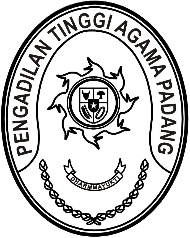 Nomor     	: W3-A/        /KP.05.2/12/2022	14 Desember 2022Lampiran	: 1 (satu) bundelPerihal	: Ralat Permohonan Izin Keluar NegeriKepada Yth.Direktur Jenderal Badan Peradilan AgamaMahkamah Agung RIdiJ A K A R T AAssalamu’alaikum, Wr. Wb.Berkenaan dengan surat kami nomor W3-A/3183/KP.05.2/11/2022 tanggal 18 November 2022 perihal Permohonan Izin Keluar Negeri, dengan ini kami sampaikan ralat waktu pelaksanaan perjalanan keluar negeri atas nama Hj. Alifah, S.H., Panitera Pengganti Pengadilan Tinggi Agama Padang.Sebagai bahan pertimbangan bersama ini kami lampirkan:Formulir Cuti ke luar negeri yang sudah di tandatangani;Surat Permohonan Izin ke luar negeri;Surat Keterangan melaksanakan umrah;Surat Keterangan sisa cuti tahunan (2021, 2022);Surat Keterangan jadwal kloter dari Biro Perjalanan;Surat Keterangan Visa perjalanan;Demikianlah atas perkenaannya diucapkan terima kasih.Wassalam,Ketua,Dr. Drs. H. Pelmizar, M.H.I.	NIP. 195611121981031009